О созыве 18 отчетно-выборной конференцииИркутской областной организации Профсоюзаработников народного образования и наукиРоссийской ФедерацииВ связи с истечением в 2019 году полномочий руководящих и исполнительных органов Иркутской областной организации Профсоюза работников народного образования и науки Российской Федерации и в соответствии со статьями 14, 38 Устава Профсоюза Комитет ПОСТАНОВЛЯЕТ:1. Созвать очередную 18 отчетно-выборную конференцию Иркутской областной организации Профсоюза работников народного образования и науки Российской Федерации 20 декабря 2019 года в городе Иркутске.Поручить президиуму областной организации Профсоюза определить место и время проведения 18 отчетно-выборной конференции.2. Утвердить состав делегатов 18 отчетно-выборной конференции Иркутской областной организации Профсоюза работников народного образования и науки Российской Федерации в количестве 82 человек.Принять к сведению, что в соответствии со статьёй 14 (п. 6.4) Устава Профсоюза, п.4.24, п.4.27. Устава Иркутской областной организации Профсоюза работников народного образования и науки Российской Федерации председатель областной организации Профсоюза, заместитель председателя областной организации Профсоюза являются делегатами отчетно-выборной конференции Иркутской областной организации Профсоюза работников народного образования и науки Российской Федерации по должности.3. Установить норму представительства на 18 отчетно-выборную конференцию Иркутской областной организации Профсоюза работников народного образования и науки Российской Федерации: от территориальных (городских и районных) организаций Профсоюза, первичных профсоюзных организаций работников, студентов учреждений высшего профессионального образования, первичной профсоюзной организации работников Иркутского регионального колледжа педагогического образования: - один делегат от организации с численностью до 1 тысячи членов Профсоюза;- два делегата от организации с численностью от 1 до 3 тысяч членов Профсоюза;- три делегата от организации с численностью от 3 до 4 тысяч членов Профсоюза;- четыре делегата от организации с численностью от 4 до 6 тысяч членов Профсоюза;- пять делегатов от организации с численностью от 6 до 7 тысяч членов Профсоюза;- шесть делегатов от организации с численностью от 7 до 9 тысяч членов Профсоюза;- семь делегатов от организации с численностью от 9 до 10 тысяч членов Профсоюза;- восемь делегатов от организации с численностью от 10 до 12 тысяч членов Профсоюза.- от всех первичных профсоюзных организаций областных государственных образовательных учреждений, непосредственно входящих в состав Иркутской областной организации Профсоюза работников народного образования и науки Российской Федерации – один делегат. Делегат от первичных профсоюзных организаций областных государственных образовательных учреждений, непосредственно входящих в состав Иркутской областной организации, избирается на конференции представителей первичных профсоюзных организаций областных государственных образовательных учреждений.Поручить президиуму Иркутской областной организации Общероссийского Профсоюза образования определить дату, место и время проведения конференции представителей первичных профсоюзных организаций областных государственных образовательных учреждений, непосредственно входящих в состав Иркутской областной организации Общероссийского Профсоюза образования.Согласно п.4.24, п.4.27 Устава Иркутской областной организации Профсоюза работников народного образования и науки Российской Федерации   председатель, заместитель председателя областной организации Профсоюза являются делегатами конференции по должности.4. В соответствии с пунктами 2 и 3 настоящего постановления утвердить количественный состав делегатов 18 отчетно-выборной конференции Иркутской областной организация Профсоюза (Приложение №1). 5. Внести в повестку дня на рассмотрение 18 отчетно-выборной конференции Иркутской областной организации Профсоюза работников народного образования и науки Российской Федерации следующие вопросы:Отчет о работе Комитета Иркутской областной организации Профсоюза работников народного образования и науки Российской Федерации за период с января 2015 года по декабрь 2019 года.Отчет о работе контрольно-ревизионной комиссии Иркутской областной организации Профсоюза работников народного образования и науки Российской Федерации за период с января 2015 года по декабрь 2019 года.О прекращении полномочий выборных органов Иркутской областной организации Профсоюза работников народного образования и науки Российской Федерации.О внесении изменений и дополнений в Устав Иркутской областной организации Профсоюза работников народного образования и науки Российской Федерации.Об образовании единоличного исполнительного органа Иркутской областной организации Профсоюза и избрании Председателя Иркутской областной организации Профсоюза работников народного образования и науки Российской Федерации.Об образовании коллегиального постоянно действующего руководящего органа Иркутской областной организации Профсоюза и избрании Комитета Иркутской областной организации Профсоюза работников народного образования и науки Российской Федерации.Об образовании коллегиального постоянно действующего исполнительного органа Иркутской областной организации Профсоюза и формировании Президиума Иркутской областной организации Профсоюза работников народного образования и науки Российской Федерации.Об образовании контрольно-ревизионного органа Иркутской областной организации Профсоюза и избрании Контрольно-ревизионной комиссии Иркутской областной организации Профсоюза работников народного образования и науки Российской Федерации.О программном документе развития деятельности Иркутской областной организации Профсоюза работников народного образования и науки Российской Федерации на 2020-2024 годы.6. Внести на 18 отчетно-выборную конференцию Иркутской областной организации Профсоюза работников народного образования и науки Российской Федерации предложение по избранию нового состава Комитета Иркутской областной организации Профсоюза в количестве 52 человек и, в соответствии со статьёй 14 (пп.5.1, 5.2) Устава Профсоюза, установить следующий порядок избрания:6.1. 49 человек избирается по принципу прямого делегирования;6.2. один человек избирается на конференции представителей первичных профсоюзных организаций областных государственных образовательных учреждений, непосредственно входящих в состав Иркутской областной организации Общероссийского Профсоюза образования.Принять к сведению, что председатель Иркутской областной организации Профсоюза и его заместитель (в соответствии со статьёй 14 (п.5.6) Устава Профсоюза входят в состав Комитета и Президиума Иркутской областной организации Профсоюза работников народного образования и науки Российской Федерации.7. Внести на 18 отчетно-выборную конференцию Иркутской областной организации Профсоюза работников народного образования и науки Российской Федерации предложение по избранию Контрольно-ревизионной комиссии Иркутской областной организации Профсоюза в количестве 5 человек.8. Установить, что избрание делегатов на 18 отчетно-выборную конференцию Иркутской областной организации Профсоюза работников народного образования и науки Российской Федерации и делегирование представителей в состав Комитета Иркутской областной организации Профсоюза осуществляется на отчетно-выборных конференциях территориальных (городских и районных) и первичных, с правами территориальных организаций Профсоюза.9. Утвердить Порядок выдвижения кандидатур на должность председателя Иркутской областной организации Профсоюза работников народного образования и науки Российской Федерации (Приложение №2).10. Президиуму Иркутской областной организации Профсоюза в срок до 10 декабря 2019 года подготовить и внести 19 декабря 2019 года на рассмотрение Комитета Иркутской областной организации Профсоюза:проект отчета «О работе Комитета Иркутской областной организации Профсоюза работников народного образования и науки Российской Федерации за период с января 2015 года по декабрь 2019 года»; проект постановления 18 отчетно-выборной конференции Иркутской областной организации Профсоюза «О внесении изменений и дополнений в Устав Иркутской областной организации Профсоюза работников народного образования и науки Российской Федерации»;проект постановления 18 отчетно-выборной конференции Иркутской областной организации Профсоюза о программном документе развития деятельности Иркутской областной организации Профсоюза работников народного образования и науки Российской Федерации на 2020-2024 годы;предложения по кандидатурам на должность председателя Иркутской областной организации Профсоюза работников народного образования и науки Российской Федерации с учётом мнений территориальных и первичных организаций Профсоюза.11. Предложить контрольно-ревизионной комиссии Иркутской областной организации Профсоюза подготовить отчет о деятельности за период с января 2015 года по декабрь 2019 года. 12. Территориальным организациям Профсоюза:12.1. в срок до 15 июня 2019 года представить в Комитет Иркутской областной организации Профсоюза информацию о дате и месте проведения отчетно-выборной профсоюзной конференции;12.2. в срок до 1 декабря 2019 года:избрать делегатов на 18 отчетно-выборную конференцию Иркутской областной организации Профсоюза работников народного образования и науки Российской Федерации в установленном количестве (Приложение №1);делегировать в новый состав Комитета Иркутской областной организации Профсоюза работников народного образования и науки Российской Федерации по 1 (одному) представителю от каждой территориальной организации Профсоюза и по 1 (одному) представителю от каждой первичной (с правами территориальной) организации Профсоюза;внести предложение по кандидатуре на должность Председателя Иркутской областной организации Профсоюза работников народного образования и науки Российской Федерации;12.3. не позднее 7 дней после завершения отчётно-выборной конференции территориальной (городской, районной) организации Профсоюза, направить в адрес Комитета Иркутской областной организации Профсоюза документы и материалы, указанные в приложениях № 3 - 8 настоящего постановления.12.4. С вновь избранным председателем территориальной организации Профсоюза заключить трудовой договор (Приложение № 9).13. Контроль за выполнением постановления возложить на Президиум Иркутской областной организации Профсоюза работников народного образования и науки Российской Федерации.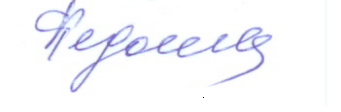 Председатель						В.Г. ФедосееваПриложение № 1к постановлениюКомитета Иркутской областной организации Профсоюзаот 13 февраля 2019 г. № 7-8ОБЩЕЕ КОЛИЧЕСТВО делегатов, избираемых на 18 отчетно-выборную конференцию Иркутской областной организации Профсоюза работников народного образования и науки Российской ФедерацииПриложение № 2к постановлению Комитета Иркутской областнойорганизации Профсоюзаот 13 февраля 2019 г. № 7-8ПОРЯДОКвыдвижения кандидатов на должность Председателя Иркутской областной организации Профсоюза работников народного образования и науки Российской Федерации 1. Настоящий Порядок применяется только в случае окончания срока полномочий Председателя Иркутской областной организации Профсоюза работников народного образования и науки Российской Федерации (далее – Председатель областной организации Профсоюза).2. Решение о проведении выборов Председателя областной организации Профсоюза принимается Комитетом Иркутской областной организации Профсоюза работников народного образования и науки Российской Федерации (далее – Комитет областной организации Профсоюза) одновременно с решением о созыве очередной отчетно-выборной Конференции Иркутской областной организации Профсоюза работников народного образования и науки Российской Федерации (далее – Конференция).3. Председателем Иркутской областной организации Профсоюза может быть избран член Профсоюза работников народного образования и науки Российской Федерации, имеющий, как правило, высшее образование и стаж профсоюзной работы не менее 10 лет.4. Кандидатура на должность Председателя Иркутской областной организации Профсоюза выдвигается:территориальной (городской, районной), первичной с правами территориальной организацией Профсоюза работников народного образования и науки Российской Федерации;Комитетом Иркутской областной организации Профсоюза.5. Общее количество кандидатов на должность Председателя Иркутской областной организации Профсоюза не ограничивается.6. Территориальная (городская, районная), первичная с правами территориальной организация Профсоюза вправе выдвинуть не более одной кандидатуры на должность Председателя Иркутской областной организации Профсоюза.7. Решение о выдвижении кандидатуры на должность Председателя Иркутской областной организации Профсоюза принимается в форме постановления:конференции территориальной (городской, районной), первичной с правами территориальной организации Профсоюза;Комитета Иркутской областной организации Профсоюза.8. Выдвижение кандидатур на должность Председателя Иркутской областной организации Профсоюза от территориальных (городских, районных), первичных с правами территориальной организаций Профсоюза прекращается за один месяц до начала работы отчетно-выборной Конференции Иркутской областной организации Профсоюза.Территориальная (городская, районная), первичная с правами территориальной организации Профсоюза, а также кандидат от указанной организации вправе отозвать или снять свою кандидатуру на должность Председателя Иркутской областной организации Профсоюза в любое время до внесения Комитетом Иркутской областной организации Профсоюза кандидатуры на отчетно-выборную Конференцию Иркутской областной организации Профсоюза.Решение о снятии кандидатуры с выборов может приниматься решением выборного коллегиального исполнительного органа территориальной (городской, районной), первичной с правами территориальной организациями Профсоюза самостоятельно, либо на основании личного заявления кандидата. 9. Распространение организациями Профсоюза и членами Профсоюза информации, порочащей честь и достоинство кандидата на должность Председателя Иркутской областной организации Профсоюза, не допускается.10. Территориальные (городские, районные), первичные с правами территориальной организации Профсоюза, выдвинувшие кандидатуры на должность Председателя Иркутской областной организации Профсоюза, представляют в Президиум Иркутской областной организации Профсоюза работников народного образования и науки Российской Федерации:постановление о выдвижении кандидатуры на должность Председателя Иркутской областной организации Профсоюза, заверенное печатью;личный листок по учёту кадров;заверенную копию трудовой книжки;заверенную копию профсоюзного билета.11. Организацию сбора и обобщение предложений по кандидатурам на должность Председателя Иркутской областной организации Профсоюза осуществляет Президиум Иркутской областной организации Профсоюза. 12. Предложения по кандидатурам на должность Председателя Иркутской областной организации Профсоюза обобщаются на заседании Комитета Иркутской областной организации Профсоюза и вносятся на рассмотрение отчетно-выборной Конференции Иркутской областной организации Профсоюза.13. Кандидатам, выдвинутым на должность Председателя Иркутской областной организации Профсоюза, предоставляются равные возможности для участия в работе отчетно-выборной Конференции Иркутской областной организации Профсоюза.Приложение №3к постановлениюКомитета Иркутской областной организации Профсоюзаот 13 февраля 2019 г. № 7-8ПОСТАНОВЛЕНИЕотчетно-выборной профсоюзной конференции ________________________________________________________(наименование территориальной организации Профсоюза)         «____»   _______ 20___ г.         г.____________                      №___(число)       (месяц)                                             (город)                         (номер конференции)О выборах делегатов на18 отчетно-выборную КонференциюИркутской областной организации Профсоюзаработников народного образованияи науки Российской ФедерацииВ соответствии с нормой представительства на 18 отчетно-выборную Конференцию Иркутской областной организации Профсоюза работников народного образования и науки Российской Федерации от территориальной организации Профсоюза, установленной постановлением Комитета Иркутской областной организации Профсоюза от 12 февраля 2019 года № 7-, отчетно-выборная конференция организации Профсоюза ПОСТАНОВЛЯЕТ:Избрать на 18 отчетно-выборную Конференцию Иркутской областной организации Профсоюза работников народного образования и науки Российской Федерации от _____________________________________ организации Профсоюза из числа  (наименование территориальной организации)членов Общероссийского Профсоюза образования _______ делегатов:                                                                                                                              (кол-во)Председатель ______________________________________(наименование территориальной организации)организации Профсоюза                      подпись                       (Инициалы, фамилия)                                           М.П.Приложение № 4к постановлениюКомитета Иркутской областнойорганизации Профсоюзаот 13 февраля 2019 г. № 7-8 АНКЕТАделегата 18 отчетно-выборной Конференции Иркутской областной организации Профсоюза работников народного образования и науки Российской ФедерацииЯ ___________________________________ в соответствии со статьей 9 Федерального закона от 27.07.2006 г. №152-ФЗ «О персональных данных» даю согласие Центральному Совету Профсоюза работников народного образования и науки РФ на автоматизированную, а также без использования средств автоматизации обработку и использование моих персональных данных.«___» ___________2019 г.                      Подпись делегата ______________Приложение № 5к постановлению Комитета Иркутской областнойорганизации Профсоюзаот 13 февраля 2019 г. № 7-8 ПОСТАНОВЛЕНИЕотчетно-выборной профсоюзной конференции ________________________________________________________(наименование территориальной организации Профсоюза)         ____    _______ 2019 г.         г._________                      №__(число)     (месяц)                                         (город)                       (номер конференции)О выборах представителя для делегированияв состав Комитета Иркутской областной организацииПрофсоюза работников народного образования и науки Российской ФедерацииВ соответствии с квотой для делегирования представителей в состав Комитета Иркутской областной организации Профсоюза работников народного образования и науки РФ от территориальных организаций Профсоюза, установленной постановлением Комитета Иркутской областной организации Профсоюза от __________ 2019 года № ____, отчетно-выборная конференция территориальной организации Профсоюза ПОСТАНОВЛЯЕТ:1. Делегировать в состав Комитета Иркутской областной организации Профсоюза работников народного образования и науки РФ от территориальной организации Профсоюза с правом отзыва и замены: ______________________________________________________________________                                                                  (ф.и.о., место работы)______________________________________________________________________Председатель ______________________________________(наименование территориальной организации)организации Профсоюза                                 подпись  _____  (Инициалы, фамилия)                                           М.П.Приложение № 6к постановлению Комитета Иркутской областнойорганизации Профсоюзаот 13 февраля 2019 г. № 7-8ПОСТАНОВЛЕНИЕотчетно-выборной профсоюзной конференции ________________________________________________________(наименование территориальной организации Профсоюза)         ____    _______ 2019 г.         г._________                      №__(число)     (месяц)                                         (город)                       (номер конференции)О выдвижении кандидатуры для избранияна должность Председателя Иркутской областной организации Профсоюза работников народного образованияи науки Российской ФедерацииВ соответствии с Порядком выдвижения кандидатур на должность Председателя Иркутской областной организации Профсоюза работников народного образования и науки РФ, утвержденным постановлением Комитета Иркутской областной организации Профсоюза от _________ 2019 г. № __, отчетно-выборная конференция территориальной организации Профсоюза ПОСТАНОВЛЯЕТ:Выдвинуть __________________________________________________(ф.и.о.)на должность Председателя Иркутской областной организации Профсоюза работников народного образования и науки Российской Федерации.Председатель ______________________________________(наименование территориальной организации)организации Профсоюза                      подпись                       (Инициалы, фамилия)                                           М.П.Приложение № 7к постановлению Комитета Иркутской областной организации Профсоюзаот 13 февраля 2019 г. № 7-8ПОСТАНОВЛЕНИЕотчетно-выборной профсоюзной конференции ________________________________________________________(наименование территориальной организации Профсоюза)          ____    _______ 2019 г.         г._________                      №__(число)     (месяц)                                         (город)                       (номер конференции)О выборах председателя территориальной организации Профсоюза работниковнародного образования и науки РФОтчетно-выборная конференция территориальной организации Профсоюза ПОСТАНОВЛЯЕТ:1. Избрать председателем ____________________________________________                                                                    (наименование территориальной организации)организации Профсоюза работников народного образования и науки РФ __________________________________________________________________                                                                                      (фамилия, имя, отчество)на срок полномочий комитета __________________________ организации                                                             (наименование территориальной организации)Профсоюза работников народного образования и науки РФ, избранного на отчетно-выборной конференции ______________.                                                                                                                                          (дата)2. Поручить подписать срочный трудовой договор с ____________________                                                                                                                                                    (фамилия, имя, отчество)от ____________________________________________ организации Профсоюза   (наименование территориальной организации)работников народного образования и науки РФ члену комитета ___________________________________________________________________                                        (наименование территориальной организации)Профсоюза работников народного образования и науки РФ ________________________________________________.                                                 (фамилия, имя, отчество)Председатель _____________________________________(наименование территориальной организации)организации Профсоюза                        подпись                       (Инициалы, фамилия)                                           М.П.Приложение № 8к постановлению Комитета Иркутской областнойорганизации Профсоюзаот 13 февраля 2019 г. № 7-8ВЫПИСКА ИЗ ПРОТОКОЛАотчетно-выборной профсоюзной конференции ________________________________________________________(наименование территориальной организации Профсоюза) «____» ______ 2019 г.  (число)  (месяц)Время проведения конференции:    открытие  –  «__ » «____»                                                                 закрытие  – «__ » «____ »Место проведения конференции: ________________________________________________________________________________                                                                     (город, улица, дом, помещение) Норма представительства делегатов на отчетно-выборную конференцию от профсоюзных организаций установлена постановлением комитета ______________________________________________________________________                     (наименование территориальной организации Профсоюза)организации Профсоюза работников народного образования и науки РФ № ____ от «____» __________ 20 __ г. Всего избрано                                                                             - ____ делегатовЗарегистрировались и участвуют в работе конференции - ____ делегатов                                                                                                                                Список делегатов прилагается.Согласно п. 4.1. ст. 14 Устава Профсоюза работников народного образования и науки Российской Федерации кворум для работы отчетно-выборной конференции имеется.Слушали: Об избрании рабочего президиума отчетно-выборной конференцииПостановили: избрать состав рабочего президиума отчетно-выборной конференции __________________________________________________________                                         (наименование территориальной организации) организации Профсоюза в количестве ____ человек, персонально: 1. Ф.И.О - должность 2. Ф.И.О - должность     и т.д.Выборы проведены открытым голосованием:«ЗА» - _____;       «ПРОТИВ» - нет;       «ВОЗДЕРЖАЛСЯ» - нет.Президиум отчетно-выборной конференции избран единогласно (указывается, в случае если голосование единогласное)Слушали: Об избрании председательствующего на отчетно-выборной конференцииПостановили: избрать председательствующим на отчетно-выборной конференции___________________________________________________________                                   (наименование территориальной организации)                                  -_____________________________________________________________________                                                                           (Ф.И.О)Выборы проведены открытым голосованием:«ЗА» - ___  ;       «ПРОТИВ» - нет;       «ВОЗДЕРЖАЛСЯ» - нет.Председательствующий на отчетно-выборной конференции избран единогласно    (указывается, в случае если голосование единогласное).Слушали: Об избрании секретаря отчетно-выборной конференцииПостановили: избрать секретарем отчетно-выборной конференции ______________________________________________________________________-                                                                                (наименование территориальной организации)                                       ______________________________________________________________________                                                                          (ФИО)Выборы проведены открытым голосованием:«ЗА» - ___  ;       «ПРОТИВ» - нет;       «ВОЗДЕРЖАЛСЯ» - нет.Секретарь отчетно-выборной конференции избран единогласно (указывается, в случае если голосование единогласное).Слушали: Об избрании счетной комиссии отчетно-выборной конференцииПостановили: избрать счетную комиссию отчетно-выборной конференции ______________________________________________________________________                            (наименование территориальной организации)   организации Профсоюза в количестве____ человек, персонально:1. ФИО – должность2. ФИО – должность    и.т.д.Выборы проведены открытым голосованием:«ЗА» - ___  ;       «ПРОТИВ» - нет;       «ВОЗДЕРЖАЛСЯ» - нет.Счетная комиссия избрана единогласно (указывается, в случае если голосование единогласное)Слушали:  О повестке дня отчетно-выборной конференцииПостановили: утвердить повестку дня отчетно-выборной конференции:1. Отчет о работе комитета ______________________________________________                                                       (наименование территориальной организации)   организации Профсоюза за период с ___________ по ___________.                                                                              (месяц, год)         (месяц, год)2. Отчет о работе контрольно-ревизионной комиссии ____________________________________________________________________                             (наименование территориальной организации)   организации Профсоюза за период с ____________ по __________.                                                                                  (месяц, год)            (месяц, год)3. Выборы председателя _________________________________________________                                                     (наименование территориальной организации)   организации Профсоюза.4. Выборы комитета         _____________________________________________                                                       (наименование территориальной организации)   организации Профсоюза.5. Выборы контрольно-ревизионной комиссии ______________________________                                                       (наименование территориальной организации)   организации Профсоюза.6. Выборы делегатов на VIII Съезд Профессионального союза работников народного образования и науки Российской Федерации.7. Выборы представителя для делегирования в состав Центрального Совета Профессионального Союза работников народного образования и науки Российской Федерации.«ЗА» - ___  ;       «ПРОТИВ» - нет;       «ВОЗДЕРЖАЛСЯ» - нет.Повестка дня утверждена единогласно (указывается, в случае если голосование единогласное).Слушали: О выборах делегатов на VIII Съезд Профессионального союза работников народного образования и науки Российской ФедерацииПостановили: В соответствии с нормой представительства делегатов на VIII Съезд Профессионального союза работников народного образования и науки Российской Федерации (Постановление Центрального Совета Профсоюза от 9 ноября 2018 г. № 5-4) избрать из числа членов Профсоюза на VIII Съезд Профессионального союза работников народного образования и науки Российской Федерации от _______________________________________________                                                    (наименование региональной (межрегиональной) организации)   организации Профсоюза ______ делегатов:                                                                                          (кол-во)Голосование по избранию делегатов на VIII Съезд Профессионального союза работников народного образования и науки Российской Федерации и принятие постановления по данному вопросу проведено открытым голосованием.Итоги голосования по кандидатуре _______________________________:                                                                                 (фамилия, имя, отчество)                  «ЗА» - ___         «ПРОТИВ» - ___;       «ВОЗДЕРЖАЛСЯ» - ___.Итоги голосования по кандидатуре _______________________________:                                                                                (фамилия, имя, отчество)                  «ЗА» - ___         «ПРОТИВ» - ___;       «ВОЗДЕРЖАЛСЯ» - ___          И т.д.Постановление по избранию делегатов на VIII Съезд Профессионального союза работников народного образования и науки Российской Федерации принято единогласно  (указывается, в случае если голосование единогласное).Председательствующийотчетно-выборной конференции                   подпись             (Инициалы, фамилия)Секретарьотчетно-выборной конференции                  подпись            (Инициалы, фамилия)                                                                      М.П.Примечание:В соответствии со статьей 181.2 Гражданского кодекса Российской Федерации (часть первая) от 30.11.1994 № 51-ФЗ в протоколе о результатах очного голосования должны быть указаны сведения о лицах, голосовавших против принятия решения собрания (конференции) и потребовавших внести запись об этом в протокол.Приложениек выписке из протоколаотчетно-выборной конференции___________________________________ (наименование региональной (межрегиональной) организации)организации ПрофсоюзаСПИСОК ДЕЛЕГАТОВ,избранных из числа членов Профсоюза и принимавших участие в работе отчетно-выборной конференции ____________________ региональной (межрегиональной) организации Профессионального союза работников народного образования и науки Российской ФедерацииПримечание:1. Список делегатов, должен включать всех делегатов, избранных на VIII Съезд Профсоюза.2. Листы выписки из протокола с приложениями к ней должны быть пронумерованы, прошнурованы, заверены печатью и подписаны председателем региональной (межрегиональной) организации Профсоюза3. Образец наклейки на обратную сторону выписки из протокола с приложениями к ней:                                                                                                           М.П.Печать должна захватывать подпись и наклейку, скрепляющую нити прошивки.Приложение № 9к постановлению Комитета Иркутской областнойорганизации Профсоюзаот 13 февраля 2019 г. № 7-8ТРУДОВОЙ  ДОГОВОРКомитет ___________________________________ организации Профсоюза                          (название территориальной профсоюзной организации)работников народного образования и науки Российской Федерации в лице    ________________________________, члена президиума, именуемого                         (Ф.И.О. члена Президиума) в дальнейшем «Работодатель» и гражданин РФ ___________________________, председатель ___________________________________ организации Профсоюза,                      (название территориальной профсоюзной организации)именуемый в дальнейшем «Работник», заключили настоящий договор о нижеследующем.С работником заключен трудовой договор в должности председателя в связи с избранием на должность председателя ______________________________                                                                                                      (название территориальной профсоюзной организации) организации Профсоюза работников народного образования и науки РФ.Настоящий трудовой договор является договором по основной работе.Трудовой договор заключается на определенный срок в соответствии со ст. 17 Трудового кодекса РФ, постановлением отчетно-выборной конференции _________________________ организации Профсоюза от «___»________2019 г.дата начала работы на выборной должности «____»____________ 2019 г.дата окончания работы «_____»____________ 2024 г.   Работнику устанавливается ненормированный рабочий день с нормальной продолжительностью рабочего времени 8 часовнеполный рабочий день продолжительностью ____________________часовнеполная рабочая неделя продолжительностью ___________________ дней.По настоящему трудовому договору работник обязуется выполнять обязанности по должности председателя ________________ организации Профсоюза.Работник имеет право:на рабочее место, защищенное от воздействия вредных и опасных факторовна своевременную оплату труда в соответствии с существующей системой оплаты труда в организациина ежегодный основной оплачиваемый отпуск в соответствии с графиком отпусков продолжительностью 28 календарных днейна дополнительные отпуска:за работу в районах Севера 8 календарных дней за ненормированный рабочий день 7 календарных днейРаботник обязан:подчиняться правилам внутреннего трудового распорядкасоблюдать правила и нормы по охране труда и технике безопасностидобросовестно выполнять обязанности в соответствии с должностной инструкцией.Работодатель обязан:обеспечить работнику условия безопасного труда, оборудовать и аттестовать его рабочее место в соответствии с правилами охраны труда и техники безопасности.Выплачивать работнику заработную плату с учетом 60% надбавки районного коэффициента из должностного оклада _______ руб.Работодатель имеет право:требовать от работника выполнения правил внутреннего трудового распорядка и должностной инструкции, соблюдения правил техники безопасности.Привлекать работника к дисциплинарной и материальной ответственности в соответствии с действующим законодательством.Работодатель обязан:При наличии финансовых возможностей работнику может быть выплачена премия (размер и порядок утверждается президиумом территориальной организации Профсоюза) в соответствии с Положением о премировании.Настоящий трудовой договор составлен в 2-х экземплярах, один из которых выдается на руки работнику.Трудовой договор подписан.Работодатель                                                           РаботникЧлен президиума                                                  Председатель территориальнойтерриториальной                                                    организации Профсоюза    организации Профсоюза                                                   ________________________                                 _____________________________               (Ф.И.О.)                                                                      (Ф.И.О.)Подпись________________                                  Подпись _____________________Дата       ________________                                  Дата____________________                          М.П.       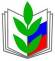 ПРОФСОЮЗ РАБОТНИКОВ НАРОДНОГО ОБРАЗОВАНИЯ И НАУКИ РОССИЙСКОЙ ФЕДЕРАЦИИ(ОБЩЕРОССИЙСКИЙ ПРОФСОЮЗ ОБРАЗОВАНИЯ)ИРКУТСКАЯ ОБЛАСТНАЯ ОРГАНИЗАЦИЯ ПРОФСОЮЗАКОМИТЕТ ОБЛАСТНОЙ ОРГАНИЗАЦИИ ПРОФСОЮЗАПОСТАНОВЛЕНИЕ______________________________________________________________________________________________13 февраля 2019 г.                    г. Иркутск                                                                      № 7-8№ппНаименование организации ПрофсоюзаЧисленностьКол-во делегатов1.Ангарская городская336032.Аларская районная11913.Бодайбинская районная25314.Братская городская317235.Братская районная160026.Баяндаевская районная64017.Боханская районная78318.Жигаловская районная42819.Заларинская районная585110.Зиминская городская465111.Зиминская районная123112.Иркутская городская6637513.Иркутская районная2487214.Казачинско-Ленская районная446115.Качугская районная678116.Катангская районная100117.Киренская районная678118.Куйтунская районная1333219.Нижнеилимская районная1071220.Нижнеудинская городская666121.Нижнеудинская районная142122.Нукутская районная682123.Ольхонская районная373124.Осинская районная905125.Саянская городская1092226.Слюдянская районная179127.Тайшетская районная1074228.Тулунская городская362129.Тулунская районная380130.Усольская городская439131.Усольская районная233132.Усть-Илимская городская591133.Усть-Илимская районная185134.Усть-Кутская районная1295235.Усть-Удинская районная309136.Черемховская городская400137.Черемховская районная1059238.Чунская районная231139.Шелеховская районная600140.Эхирит-Булагатская районная685141.ППО работников ИГУ996142.ППО работников ИРНИТУ830143.ППО работников БГУ243144.ППО работников БрГУ403145.ППО студентов ИГУ86236 46.ППО студентов ИРНИТУ10007847.ППО студентов БГУ14132 48.ППО студентов БрГУ2010249.ППО работников ИРКПО236150.ППО работников СПО, ОГОУ9921В соответствии с п.24., п.27. Устава Иркутской областной организации Профсоюза председатель, заместитель председателя Иркутской областной организации Профсоюза являются делегатами Конференции по должности2ВСЕГО:6245782№№ п/пФамилия, имя, отчествоМесто работы, должность 1и т.д.1.Фамилия, имя, отчество 2.Число, месяц и год рождения 3.Место работы, должность (для студентов - место учебы)4.Образование, специальность (курс, специальность)5.Ученая степень, ученое звание6.Стаж работы в системе образования (с учетом стажа работы на освобожденных профсоюзных должностях) 7.Стаж работы на освобожденных профсоюзных должностях8.Участие в работе выборных профсоюзных органов (в настоящее время)9.Наличие государственных и профсоюзных наград, почетных званий (указать какие и дату награждения)10.Избирался ли ранее делегатом Конференции Иркутской областной организации Профсоюза11.Избирался ли в законодательные органы власти (указать в какие и когда)12.Домашний адрес (указать индекс), телефон, адрес электронной почты 13.От какой организации избран делегатом 18 отчетно-выборной Конференции Иркутской областной организации Профсоюза№№ п/пФамилия, имя, отчествоМесто работы, должность1.2.и т.д.№ п/пФИОНаименование организации Профсоюза, от которой избран делегат1.2.3.и т.д.    Пронумеровано, прошнуровано     и скреплено печатью _______ листов.                                                                         Председатель ___________________________    региональной (межрегиональной) организации    Профсоюза                                                                                       _______________ (Ф.И.О)                                                                                                                           (подпись)